Príloha - Spôsob rozpočítania množstva dodaného tepla na vykurovanie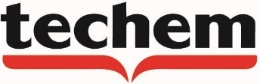 v zmysle Vyhlášky č. 240/2016 Z.z. - Formulár 1A* Dohoda v zmysle § 14 zákona NR SR č. 182/1993 Z.z.         ** Tlačivo PM a manuál sa nachádzajú na webovej stránke http://www.techem.skA – Zmluvný objektA – Zmluvný objektA – Zmluvný objektA – Zmluvný objektUlica: Číslo domu:PSČ: Obec:B – V zastúpeníB – V zastúpeníSprávca / SVB (názov): Typ meracieho prístroja: PRT radio    PRT elektr.    PRT odpar.    Urč. meradloC – Zúčtovacie obdobie  C – Zúčtovacie obdobie  C – Zúčtovacie obdobie  C – Zúčtovacie obdobie  C – Zúčtovacie obdobie  C – Zúčtovacie obdobie  C – Zúčtovacie obdobie  C – Zúčtovacie obdobie  Platnosť:  Platnosť:  Platnosť:  Platnosť:  Zúčtovacie obdobie:Zúčtovacie obdobie:Zúčtovacie obdobie:Zúčtovacie obdobie:od01.01.2021Doneurčitokalendárny rok    iné    od............ do  ..............D – Rozpočítanie nákladov na dodané teplo D – Rozpočítanie nákladov na dodané teplo D – Rozpočítanie nákladov na dodané teplo D – Rozpočítanie nákladov na dodané teplo D – Rozpočítanie nákladov na dodané teplo D – Rozpočítanie nákladov na dodané teplo Základná zložkaZákladná zložkaZákladná zložkaSpotrebná zložkaSpotrebná zložkaSpotrebná zložka...............%podľa podlahovej plochy................%podľa PRT alebo určených meradielE – Špecifikácia spôsobu rozpočítania E – Špecifikácia spôsobu rozpočítania       Označte jednu z možnostíE1 – Zohľadnenie nepriaznivej polohy miestnosti        (§ 7 ods.6 Vyhlášky č. 240/2016 Z.z.) áno, koeficienty použité v predchádzajúcom období* áno, stanovené na základe inej metódy (prehľad stanovených    koeficientov priložiť k tomuto formuláru)*  áno, v zmysle prílohy č. 2, Vyhlášky č. 240/2016 Z.z. nie, nepoužiť koeficienty*E2 – Rozpočítanie nemeraných vykurovaných spoločných priestorov (SP) – určenie spotrebnej zložky náhradným výpočtom pre SP (v prípade, že sa v objekte nachádzajú vykurované SP) podľa § 7 ods. 4 Vyhlášky č. 240/2016 Z.z.:(1,5-násobok priemeru            na plochu vykurovaného SP) 1,0-násobok priemeru na plochu vykurovaného SP*  celý náklad na dodané teplo rozpočítať len medzi byty (NP)*E3 – Plochy jednotlivých vykurovaných miestností v bytoch a NP na typickom podlaží za účelom plnenia § 7 ods. 4 a 5 vyhlášky na predpísanom tlačive a predpísanou metódou podľa prílohy PM**  rozpis plôch miestností na typickom podlaží, viď prílohu PM č.1.......  rozpis plôch miestností na typickom podlaží bez zmeny       (ostáva v platnosti tlačivo vyplnené v predchádzajúcom období) údaje o plochách vykurovaných miestností v konkrétnych      bytoch       poskytne správca do 4 dní od vyžiadania spoločnosťou TECHEM E4 – Plochy jednotlivých vykurovaných miestností v bytoch a NP na atypickom podlaží za účelom plnenia § 7 ods. 4 a 5 vyhlášky na predpísanom tlačive a predpísanou metódou podľa prílohy PM**  rozpis plôch miestností na atypickom podlaží, viď prílohy PM č. ..,...  rozpis plôch miestností na atypickom podlaží bez zmeny údaje o plochách vykurovaných miestností v konkrétnych bytoch       poskytne správca do 4 dní vyžiadania spoločnosťou TECHEM objekt nemá atypické podlažieE5 – Plochy jednotlivých meraných vykurovaných miestností v spoločných priestoroch (SP) za účelom plnenia § 7 ods. 5 vyhlášky na predpísanom tlačive a predpísanou metódou podľa prílohy PM**   rozpis plôch vykurovaných miestností v SP, viď prílohy PM č. ...,   rozpis plôch vykurovaných miestností v SP bez zmeny údaje o plochách vykurovaných miestností v SP doručí správca      do 4 dní od vyžiadania spoločnosťou TECHEM objekt nemá vykurované SPE6 – Určenie spotreby pri zmene konečného spotrebiteľa počas zúčtovacieho obdobia, pokiaľ nie sú k dispozícii medziodpočty pomerné množstvo z celoročnej spotreby podľa prílohy č.1       Vyhlášky č. 240/2016 Z.z. iný spôsob (priložiť k tomuto formuláru)E7 – Určenie ZZ pri zmene konečného spotrebiteľa  stanoviť ZZ ako pomernú časť z celoročného nákladu podľa      prílohy č.1 Vyhlášky č. 240/2016 Z.z. iný spôsob (priložiť k tomuto formuláru)E8 – Je v budove centrálny zdroj tepla (podľa § 2 písm. v zák. 657/2004 Z.z.), ktorý vlastníci bytov a NP neprenajali inej osobe?  (vlastná kotolňa) áno      nie Meno (štatutár / zodp. osoba):Funkcia zodp. osoby:Telefónne číslo:e-mail: Dátum:Pečiatka a podpis zodpovednej osoby